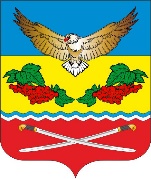 АДМИНИСТРАЦИЯ КАЛИНИНСКОГО СЕЛЬСКОГО ПОСЕЛЕНИЯЦИМЛЯНСКОГО РАЙОНА  РОСТОВСКОЙ ОБЛАСТИ	  ПОСТАНОВЛЕНИЕ01.12.2021 	                                  № 87		                  ст. Калининская	 Об исключении объекта недвижимости из реестра муниципального имуществаКалининского сельского поселенияНа  основании  решения Собрания депутатов   Калининского сельскогопоселения от 05.08.2011  № 51 «О совершенствовании учета муниципального имущества Калининского сельского поселения», руководствуясь Уставом Калининского сельского поселения,                                                        ПОСТАНОВЛЯЮ:1.Исключить из реестра  муниципального имущества Калининского сельского     поселения объект недвижимости, согласно приложению  к данному    постановлению. 2.Ведущему специалисту - главному бухгалтеру снять с баланса Администрации Калининского сельского поселения из раздела «Имущество казны» объект недвижимости,   согласно приложению  к данному постановлению. 3.Настоящее постановление подлежит размещению на официальном сайте               Администрации Цимлянского района  в разделе «Поселения»  и вступает в силу после официального опубликования (обнародования). 4.Контроль над выполнением данного постановления оставляю за собой. Глава Администрации Калининского  сельского поселения	                              А.Г. Савушинский                                                                                                                                                                                                                       Приложение                                                                                                                                                   к постановлению № 87  от 01.12.2021      Глава Администрации   Калининского  сельского поселения	                                               А.Г. Савушинский                                                                      №п/пНаименование объектовАдресКадастровый (условный) номерДокумент - основаниеПлощадь (протяженность)1.Нежилое здание, котельная №19Российская Федерация, Ростовская область,  р-н Цимлянский , х. Антонов, ул. Центральная, дом № 17б61:41:0060405:14Выписка из ЕГРН 102,2 кв.м.